Числовой тест50 заданий, из них первые три - пробные с готовыми ответами1. Продолжите числовой ряд. 18 20 24 32 ?Ответ: 48 2. Вставьте недостающее число.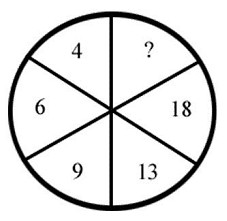 Ответ: 24 3. Продолжите числовой ряд. 212 179 146 113 ?Ответ: 80 4. Вставьте недостающее число.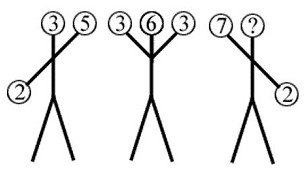 5.Продолжите числовой ряд. 6 8 10 11 14 14 ?6. Вставьте пропущенное число. 17 (112) 39
28 (   ) 497. Вставьте пропущенное число. 3 9 3
5 7 1
7 1 ?8.Продолжите числовой ряд. 7 13 24 45 ?9. Вставьте пропущенное число. 234 (333) 567
345 (   ) 67810. Вставьте пропущенное число. 4 5 7 11 19 ?11. Вставьте недостающее число.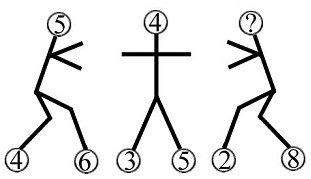 12. Продолжите числовой ряд. 6 7 9 13 21 ?13. Вставьте пропущенное число. 4 8 6
6 2 4
8 6 ?14. Продолжите числовой ряд. 64 48 40 36 34 ?15. Вставьте недостающее число.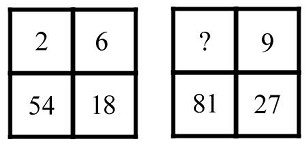 16. Вставьте пропущенное число. 718 (26) 582
474 (   ) 22617. Продолжите числовой ряд. 15 13 12 11 9 9 ?18. Вставьте пропущенное число. 9 4 1
6 6 2
1 9 ?19. Вставьте пропущенное число. 11 12 14 ? 26 4220. Вставьте пропущенное число. 8 5 2
4 2 0
9 6 ?21. Вставьте пропущенное число.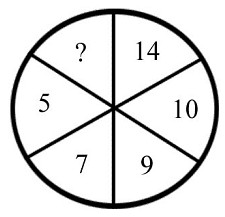 22. Вставьте пропущенное число. 341 (250) 466
282 (   ) 39823. Вставьте пропущенное число.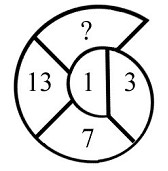 24. Вставьте пропущенное число. 12 (336) 14
15 (   ) 1625. Вставьте пропущенное число. 4 7 6
8 4 8
6 5 ?26. Продолжите числовой ряд. 7 14 10 12 14 9 ?27. Вставьте недостающее число.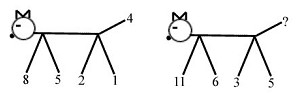 28. Вставьте пропущенное число. 17 (102) 12
14 ( ) 1129. Продолжите числовой ряд. 172 84 40 18 ?30. Продолжите числовой ряд. 1 5 13 29 ?31. Вставьте недостающее число.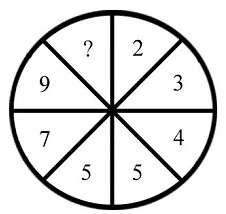 32. Вставьте недостающее число.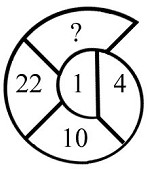 33. Продолжите числовой ряд. 0 3 8 15 ?34. Вставьте пропущенное число. 1 3 2 ? 3 735. Вставьте пропущенное число. 447 (366) 264
262 ( ) 52136. Вставьте недостающее число.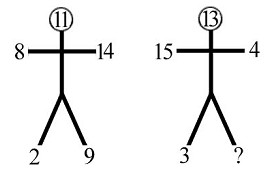 37. Продолжите числовой ряд. 4 7 9 11 14 15 19 ?38. Вставьте недостающее число.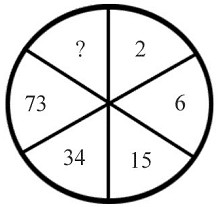 39. Вставьте пропущенное число.3 7 16
6 13 28
9 19 ?40. Вставьте недостающие числа.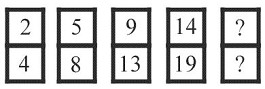 41. Вставьте пропущенное число.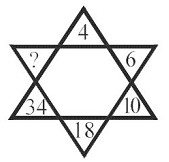 42. Вставьте пропущенное число.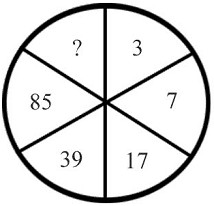 43. Вставьте недостающее число.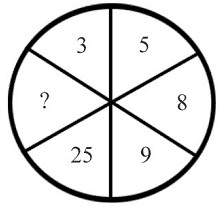 44. Вставьте пропущенное число. 643 (111) 421
269 (   ) 49145.Продолжите числовой ряд. 857 969 745 1193 ?46. Вставьте недостающее число.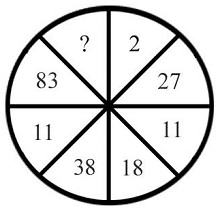 47. Вставьте пропущенные числа. 9 (45) 81
8 (36) 64
10 (  ) ?48.Продолжите числовой ряд. 7 19 37 61 ?49.Продолжите числовой ряд. 5 41 149 329 ?50. Вставьте пропущенное число.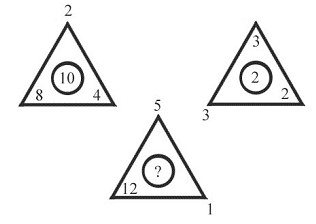 Числовой тест:– 48,– 24,– 80,– 5,– 18,– 154,– 3,– 86,– 333,– 35,– 5,– 37,– 7,– 33,– 3,– 14,– 6,– 4,– 18,– 3,– 18,– 232,– 21,– 480,– 2,– 19,– 3,– 77,– 7,– 61,– 11,– 46,– 24,– 5,– 518,– 3,– 19,– 152,– 40,– 20,– 66,– 179,– 64,– 111,– 297,– 6,– 55,– 91,– 581,– 6